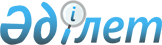 "2020-2022 жылдарға арналған Мойынқұм ауданы ауылдық округтерінің бюджеттері туралы" Мойынқұм аудандық мәслихатының 2019 жылғы 25 желтоқсандағы №53-2 шешіміне өзгерістер енгізу туралыЖамбыл облысы Мойынқұм аудандық мәслихатының 2020 жылғы 21 сәуірдегі № 58-2 шешімі. Жамбыл облысының Әділет департаментінде 2020 жылғы 22 сәуірде № 4577 болып тіркелді
      Қазақстан Республикасының 2008 жылғы 4 желтоқсандағы Бюджет кодексінің 109-1 бабына, "Қазақстан Республикасындағы жергілікті мемлекеттік басқару және өзін-өзі басқару туралы" Қазақстан Республикасының 2001 жылғы 23 қаңтардағы Заңының 6 бабына және ""2020 – 2022 жылдарға арналған аудандық бюджет туралы" Мойынқұм аудандық мәслихатының 2019 жылғы 19 желтоқсандағы №52-2 шешіміне өзгерістер енгізу туралы" Мойынқұм аудандық мәслихатының 2020 жылғы 17 сәуірдегі 57-2 шешіміне (нормативтік құқықтық актілерді мемлекеттік тіркеу тізілімінде №4566 болып тіркелген) сәйкес аудандық мәслихат ШЕШІМ ҚАБЫЛДАДЫ:
      1. "2020-2022 жылдарға арналған Мойынқұм ауданы ауылдық округтерінің бюджеттері туралы" Мойынқұм аудандық мәслихатының 2019 жылғы 25 желтоқсандағы №53-2 шешіміне (нормативтік құқықтық актілерді мемлекеттік тіркеу тізілімінде №4472 болып тіркелген, электрондық түрде 2020 жылдың 6 қаңтарында Қазақстан Республикасы нормативтік құқықтық актілерінің эталондық бақылау банкінде жарияланған) келесі өзгерістер енгізілсін:
      1.1.Мойынқұм ауылдық округі бойынша:
      1 тармақта:
      1) тармақшада:
      "458 556" деген сандары "418 857" деген сандарымен ауыстырылсын;
      "438 515" деген сандары "398 816" деген сандарымен ауыстырылсын;
      2) тармақшада:
      "470 084" деген сандары "569 150" деген сандарымен ауыстырылсын;
      5) тармақшада:
      "-11 528" деген сандары "-150 293" деген сандарымен ауыстырылсын;
      6) тармақшада:
      "11 528" деген сандары "150 293" деген сандарымен ауыстырылсын, оның ішінде: "қарыздар түсімі" - "0" деген саны "138 765" деген сандарымен ауыстырылсын.
      1.2.Бірлік ауылдық округі бойынша:
      1 тармақта:
      1) тармақшада:
      "185 895" деген сандары "187 314" деген сандарымен ауыстырылсын;
      "180 540" деген сандары "181 959" деген сандарымен ауыстырылсын;
      2) тармақшада:
      "188516" деген сандары "198 735" деген сандарымен ауыстырылсын;
      5) тармақшада:
      "-2621" деген сандары "-11 421" деген сандарымен ауыстырылсын;
      6) тармақшада:
      "2 621" деген сандары "11 421" деген сандарымен ауыстырылсын, оның ішінде: "қарыздар түсімі" - "0" деген саны "8 800" деген сандарымен ауыстырылсын.
      1.3.Кеңес ауылдық округі бойынша:
      1 тармақта:
      1) тармақшада:
      "93 060" деген сандары "95 688" деген сандарымен ауыстырылсын;
      "88 932" деген сандары "91 560" деген сандарымен ауыстырылсын;
      2) тармақшада:
      "94 171" деген сандары "109 509" деген сандарымен ауыстырылсын;
      5) тармақшада:
      "-1 111" деген сандары "-13 821" деген сандарымен ауыстырылсын;
      6) тармақшада:
      "1 111" деген сандары "13 821" деген сандарымен ауыстырылсын, оның ішінде: "қарыздар түсімі" - "0" деген саны "12 710" деген сандарымен ауыстырылсын.
      1.4.Шығанақ ауылдық округі бойынша:
      1 тармақта:
      1) тармақшада:
      "136 915" деген сандары "147 799" деген сандарымен ауыстырылсын;
      "131 028" деген сандары "141 912" деген сандарымен ауыстырылсын;
      2) тармақшада:
      "138 412" деген сандары "162 006" деген сандарымен ауыстырылсын;
      5) тармақшада:
      "-1 497" деген сандары "-14 207" деген сандарымен ауыстырылсын;
      6) тармақшада:
      "1 497" деген сандары "14 207" деген сандарымен ауыстырылсын, оның ішінде: "қарыздар түсімі" - "0" деген саны "12 710" деген сандарымен ауыстырылсын.
      1.5.Ұланбел ауылдық округі бойынша:
      1 тармақта:
      1) тармақшада:
      "62 276" деген сандары "64 881" деген сандарымен ауыстырылсын;
      "салықтық емес түсімдер" - "0" деген саны "2 605" деген сандарымен ауыстырылсын;
      2) тармақшада:
      "62 276" деген сандары "64 881" деген сандарымен ауыстырылсын.
      1.6.Қарабөгет ауылдық округі бойынша:
      1 тармақта:
      1) тармақшада:
      "112 859" деген сандары "113 433" деген сандарымен ауыстырылсын;
      "109 444" деген сандары "110 018" деген сандарымен ауыстырылсын;
      2) тармақшада:
      "112 859" деген сандары "142 853" деген сандарымен ауыстырылсын;
      5) тармақшада:
      "0" деген саны "-29 420" деген сандарымен ауыстырылсын;
      6) тармақшада:
      "0" деген саны "29 420" деген сандарымен ауыстырылсын, оның ішінде: "қарыздар түсімі" - "0" деген саны "29 420" деген сандарымен ауыстырылсын.
      1.7.Қылышбай ауылдық округі бойынша:
      1 тармақта:
      1) тармақшада:
      "65 712" деген сандары "67 396" деген сандарымен ауыстырылсын;
      "62 387" деген сандары "64 071" деген сандарымен ауыстырылсын;
      2) тармақшада:
      "65 712" деген сандары "67 396" деген сандарымен ауыстырылсын.
      1.8.Жамбыл ауылдық округі бойынша:
      1 тармақта:
      1) тармақшада:
      "86 631" деген сандары "87 131" деген сандарымен ауыстырылсын;
      "83 364" деген сандары "83 864" деген сандарымен ауыстырылсын;
      2) тармақшада:
      "86 631" деген сандары "87 131" деген сандарымен ауыстырылсын.
      1.9.Қызылотау ауылдық округі бойынша:
      1 тармақта:
      1) тармақшада:
      "37 849" деген сандары "46 231" деген сандарымен ауыстырылсын;
      "салықтық емес түсімдер" - "0" деген саны "1 241" деген сандарымен ауыстырылсын;
      "34 887" деген сандары "42 028" деген сандарымен ауыстырылсын;
      2) тармақшада:
      "37 849" деген сандары "62 044" деген сандарымен ауыстырылсын;
      5) тармақшада:
      "0" деген саны "-15 813" деген сандарымен ауыстырылсын;
      6) тармақшада:
      "0" деген саны "15 813" деген сандарымен ауыстырылсын, оның ішінде: "қарыздар түсімі" - "0" деген саны "15 813" деген сандарымен ауыстырылсын.
      1.10.Қызылтал ауылдық округі бойынша:
      1 тармақта:
      1) тармақшада:
      "101 960" деген сандары "102 272" деген сандарымен ауыстырылсын;
      "салықтық емес түсімдер" - "0" деген саны "211" деген сандарымен ауыстырылсын;
      "98 725" деген сандары "98 826" деген сандарымен ауыстырылсын;
      2) тармақшада:
      "101 960" деген сандары "136 532" деген сандарымен ауыстырылсын;
      5) тармақшада:
      "0" деген саны "-34 260" деген сандарымен ауыстырылсын;
      6) тармақшада:
      "0" деген саны "34 260" деген сандарымен ауыстырылсын, оның ішінде: "қарыздар түсімі" - "0" деген саны "34 260" деген сандарымен ауыстырылсын.
      1.11.Биназар ауылдық округі бойынша:
      1 тармақта:
      1) тармақшада:
      "90 436" деген сандары "90 686" деген сандарымен ауыстырылсын;
      "салықтық емес түсімдер" - "0" деген саны "234" деген сандарымен ауыстырылсын;
       "87 176" деген сандары "87 192" деген сандарымен ауыстырылсын;
      2) тармақшада:
      "90 436" деген сандары "90 686" деген сандарымен ауыстырылсын.
      1.12.Хантау ауылдық округі бойынша:
      1 тармақта:
      1) тармақшада:
      "34 087" деген сандары "38 378" деген сандарымен ауыстырылсын;
      "салықтық емес түсімдер" - "0" деген саны "112" деген сандарымен ауыстырылсын;
       "30 932" деген сандары "35 111" деген сандарымен ауыстырылсын;
      2) тармақшада:
      "34 087" деген сандары "51 088" деген сандарымен ауыстырылсын;
      5) тармақшада:
      "0" деген саны "-12 710" деген сандарымен ауыстырылсын;
      6) тармақшада:
      "0" деген саны "12 710" деген сандарымен ауыстырылсын, оның ішінде: "қарыздар түсімі" - "0" деген саны "12 710" деген сандарымен ауыстырылсын.
      1.13. Мирный ауылдық округі бойынша:
      1 тармақта:
      1) тармақшада:
      "34 325" деген сандары "45 275" деген сандарымен ауыстырылсын;
      "30 252" деген сандары "41 202" деген сандарымен ауыстырылсын;
      2) тармақшада:
      "34 325" деген сандары "45 275" деген сандарымен ауыстырылсын.
      1.14.Ақбақай ауылдық округі бойынша:
      1 тармақта:
      1 тармақшада:
      "48 443" деген сандары "44 063" деген сандарымен ауыстырылсын;
      "салықтық емес түсімдер" - "0" деген саны "573" деген сандарымен ауыстырылсын;
       "44 843" деген сандары "39 890" деген сандарымен ауыстырылсын;
      2) тармақшада:
      "48 443" деген сандары "49 855" деген сандарымен ауыстырылсын;
      5) тармақшада:
      "0" деген саны "-5 792" деген сандарымен ауыстырылсын;
      6) тармақшада:
      "0" деген саны "5 792" деген сандарымен ауыстырылсын, оның ішінде: "қарыздар түсімі" -
      "0" деген саны "5 792" деген сандарымен ауыстырылсын.
      1.15.Ақсүйек ауылдық округі бойынша:
      1 тармақта:
      1) тармақшада:
      "67 734" деген сандары "72 234" деген сандарымен ауыстырылсын; 
      "салықтық емес түсімдер" - "0" деген саны "201" деген сандарымен ауыстырылсын;
       "63 706" деген сандары "68 005" деген сандарымен ауыстырылсын;
      2) тармақшада:
      "67 734" деген сандары "72 234" деген сандарымен ауыстырылсын.
      1.16.Мыңарал ауылдық округі бойынша:
      1 тармақта:
      1) тармақшада:
      "63 503" деген сандары "64 315" деген сандарымен ауыстырылсын;
      "салықтық емес түсімдер" - "0" деген саны "217" деген сандарымен ауыстырылсын;
       "60 160" деген сандары "60 755" деген сандарымен ауыстырылсын;
      2) тармақшада:
      "63 503" деген сандары "77 025" деген сандарымен ауыстырылсын;
      5) тармақшада:
      "0" деген саны "-12 710" деген сандарымен ауыстырылсын;
      6) тармақшада:
      "0" деген саны "12 710" деген сандарымен ауыстырылсын, оның ішінде: "қарыздар түсімі" -
      "0" деген саны "12 710" деген сандарымен ауыстырылсын.
      Аталған шешімнің 1, 4, 7, 10, 13, 16, 19, 22, 25, 28, 31, 34, 37, 40, 43, 46 қосымшалары осы шешімнің 1, 2, 3, 4, 5, 6, 7, 8, 9 ,10, 11, 12, 13, 14, 15, 16 қосымшаларына сәйкес жаңа редакцияда мазмұндалсын.
      2. Осы шешімнің орындалуына бақылау және интернет-ресурстарында жариялауды аудандық мәслихаттың аумақтың экономикалық дамуы, бюджет және жергілікті салықтар, өнеркәсіп салаларын, ауыл шаруашылығы мен кәсіпкерлік салаларын дамыту, аумақтық құрылыс, жер учаскесін сатып алу туралы жобаларын қарау, қоршаған ортаны қорғау мәселелері жөніндегі тұрақты комиссиясына жүктелсін.
      3. Осы шешім әділет органдарында мемлекеттік тіркеуден өткен күннен бастап күшіне енеді және 2020 жылдың 1 қаңтарынан бастап қолданысқа енгізіледі. 2020 жылға арналған Мойынқұм ауылдық округінің бюджеті 2020 жылға арналған Бірлік ауылдық округінің бюджеті 2020 жылға арналған Кеңес ауылдық округінің бюджеті 2020 жылға арналған Шығанақ ауылдық округінің бюджеті 2020 жылға арналған Ұланбел ауылдық округінің бюджеті 2020 жылға арналған Қарабөгет ауылдық округінің бюджеті 2020 жылға арналған Қылышбай ауылдық округінің бюджеті 2020 жылға арналған Жамбыл ауылдық округінің бюджеті 2020 жылға арналған Қызылотау ауылдық округінің бюджеті 2020 жылға арналған Қызылтал ауылдық округінің бюджеті 2020 жылға арналған Биназар ауылдық округінің бюджеті 2020 жылға арналған Хантау ауылдық округінің бюджеті 2020 жылға арналған Мирный ауылдық округінің бюджеті 2020 жылға арналған Ақбақай ауылдық округінің бюджеті 2020 жылға арналған Ақсүйек ауылдық округінің бюджеті 2020 жылға арналған Мыңарал ауылдық округінің бюджеті
					© 2012. Қазақстан Республикасы Әділет министрлігінің «Қазақстан Республикасының Заңнама және құқықтық ақпарат институты» ШЖҚ РМК
				
      Мойынқұм аудандық мәслихатының 

      сессия төрағасы 

П. Рысымбетов

      Мойынқұм аудандық 

      мәслихатының хатшысы 

Ш. Исабеков
Мойынқұм аудандық 
мәслихатының 2020 жылғы 
19 желтоқсандағы №52-2 
шешіміне 1 қосымша
Санаты
Санаты
Санаты
Санаты
Санаты
Сомасы, мың теңге
Сыныбы
Сыныбы
Сыныбы
Сыныбы
Сомасы, мың теңге
Кіші сыныбы
Кіші сыныбы
Сомасы, мың теңге
Атауы
1
2
2
 3
4
5
1. КІРІСТЕР
418857
1
Салықтық түсімдер
20041
01
01
Табыс салығы
1412
2
Жеке табыс салығы
1412
04
04
Меншiкке салынатын салықтар
18629
1
Мүлiкке салынатын салықтар
147
3
Жер салығы
642
4
Көлiк құралдарына салынатын салық
17840
 4
Трансферттердің түсімдері
398816
 02
 02
Мемлекеттік басқарудың жоғары тұрған органдарынан түсетін трансферттер
398816
3
Аудандардың (облыстық маңызы бар қаланың) бюджетінен трансферттер
398816
Функционалдық топ 
Функционалдық топ 
Функционалдық топ 
Функционалдық топ 
Функционалдық топ 
Сомасы, мың теңге
Бюджеттік бағдарламалардың әкімшісі
Бюджеттік бағдарламалардың әкімшісі
Бюджеттік бағдарламалардың әкімшісі
Сомасы, мың теңге
Бағдарлама
Бағдарлама
Сомасы, мың теңге
Атауы
Сомасы, мың теңге
1
1
2
3
4
5
2. ШЫҒЫНДАР
569150
01
01
Жалпы сипаттағы мемлекеттiк қызметтер
218762
124
Аудандық маңызы бар қала, ауыл, кент, ауылдық округ әкімінің аппараты
218762
001
Аудандық маңызы бар қала, ауыл, кент, ауылдық округ әкімінің қызметін қамтамасыз ету жөніндегі қызметтер
214583
022
Мемлекеттік органның күрделі шығыстары
1329
032
Ведомстволық бағыныстағы мемлекеттік мекемелер мен ұйымдардың күрделі шығыстары
2850
04
04
Білім беру
291278
124
Аудандық маңызы бар қала, ауыл, кент, ауылдық округ әкімінің аппараты
291278
004
Мектепке дейінгі тәрбиелеу және оқыту және мектепке дейінгі тәрбиелеу және оқыту ұйымдарында медициналық қызмет көрсетуді ұйымдастыру
291278
07
07
Тұрғын үй-коммуналдық шаруашылық
54110
124
Аудандық маңызы бар қала, ауыл, кент, ауылдық округ әкімінің аппараты
33360
014
Елді мекендерді сумен жабдықтауды ұйымдастыру
33360
124
Аудандық маңызы бар қала, ауыл, кент, ауылдық округ әкімінің аппараты
20750
008
Елді мекендердегі көшелерді жарықтандыру
5500
009
Елді мекендердің санитариясын қамтамасыз ету
1250
011
Елді мекендерді абаттандыру мен көгалдандыру
14000
13
13
Басқалар
5000
124
Аудандық маңызы бар қала, ауыл, кент, ауылдық округ әкімінің аппараты
5000
040
Өңірлерді дамытудың 2025 жылға дейінгі мемлекеттік бағдарламасы шеңберінде өңірлерді экономикалық дамытуға жәрдемдесу бойынша шараларды іске асыруға ауылдық елді мекендерді жайластыруды шешуге арналған іс-шараларды іске асыру
5000
3. Таза бюджеттік кредиттеу
0
Бюджеттік кредиттер
0
Бюджеттік кредиттерді өтеу
0
4. Қаржы активтерімен жасалынған операциялар бойынша сальдо
0
Қаржы активтерін сатып алу
0
Мемлекеттің қаржы активтерін сатудан түсетін түсімдер
0
5. Бюджет тапшылығы (профициті)
-150293
6. Бюджет тапшылығын қаржыландыру (профицитін пайдалану)
150293
7
7
Қарыздар түсімдері
138765
01
Мемлекеттік ішкі қарыздар
138765
2
Қарыз алу келісім-шарттары
138765
Қарыздарды өтеу
0
8
8
Бюджет қаражатының пайдаланылатын қалдықтары
11528
01
Бюджет қаражаты қалдықтары
11528
1
Бюджет қаражатының бос қалдықтары
11528Мойынқұм аудандық 
мәслихатының 2020 жылғы 
19 желтоқсандағы №52-2 
шешіміне 2 қосымша
Санаты
Санаты
Санаты
Санаты
Сомасы, мың теңге
Сыныбы
Сыныбы
Сыныбы
Сомасы, мың теңге
Кіші сыныбы
Кіші сыныбы
Атауы
1
2
 3
4
5
1. КІРІСТЕР
187314
1
Салықтық түсімдер
5355
01
Табыс салығы
600
2
Жеке табыс салығы
600
04
Меншiкке салынатын салықтар
4755
1
Мүлiкке салынатын салықтар
23
3
Жер салығы
432
4
Көлiк құралдарына салынатын салық
4300
 4
Трансферттердің түсімдері
181959
 02
Мемлекеттік басқарудың жоғары тұрған органдарынан түсетін трансферттер
181959
3
Аудандардың (облыстық маңызы бар қаланың) бюджетінен трансферттер
181959
Функционалдық топ 
Функционалдық топ 
Функционалдық топ 
Функционалдық топ 
Сомасы, мың теңге
Бюджеттік бағдарламалардың әкімшісі
Бюджеттік бағдарламалардың әкімшісі
Бюджеттік бағдарламалардың әкімшісі
Сомасы, мың теңге
Бағдарлама
Бағдарлама
Сомасы, мың теңге
Атауы
Сомасы, мың теңге
1
2
3
4
5
2. ШЫҒЫНДАР
198735
01
Жалпы сипаттағы мемлекеттiк қызметтер
75556
124
Аудандық маңызы бар қала, ауыл, кент, ауылдық округ әкімінің аппараты
75556
001
Аудандық маңызы бар қала, ауыл, кент, ауылдық округ әкімінің қызметін қамтамасыз ету жөніндегі қызметтер
74207
022
Мемлекеттік органның күрделі шығыстары
299
032
Ведомстволық бағыныстағы мемлекеттік мекемелер мен ұйымдардың күрделі шығыстары
1050
04
Білім беру
115757
124
Аудандық маңызы бар қала, ауыл, кент, ауылдық округ әкімінің аппараты
115757
004
Мектепке дейінгі тәрбиелеу және оқыту және мектепке дейінгі тәрбиелеу және оқыту ұйымдарында медициналық қызмет көрсетуді ұйымдастыру
115757
07
Тұрғын үй-коммуналдық шаруашылық
4301
124
Аудандық маңызы бар қала, ауыл, кент, ауылдық округ әкімінің аппараты
101
014
Елді мекендерді сумен жабдықтауды ұйымдастыру
101
124
Аудандық маңызы бар қала, ауыл, кент, ауылдық округ әкімінің аппараты
4200
008
Елді мекендердегі көшелерді жарықтандыру
3000
009
Елді мекендердің санитариясын қамтамасыз ету
500
011
Елді мекендерді абаттандыру мен көгалдандыру
700
13
Басқалар
3121
124
Аудандық маңызы бар қала, ауыл, кент, ауылдық округ әкімінің аппараты
3121
040
Өңірлерді дамытудың 2025 жылға дейінгі мемлекеттік бағдарламасы шеңберінде өңірлерді экономикалық дамытуға жәрдемдесу бойынша шараларды іске асыруға ауылдық елді мекендерді жайластыруды шешуге арналған іс-шараларды іске асыру
3121
3. Таза бюджеттік кредиттеу
0
Бюджеттік кредиттер
0
Бюджеттік кредиттерді өтеу
0
4. Қаржы активтерімен жасалынған операциялар бойынша сальдо
0
Қаржы активтерін сатып алу
0
Мемлекеттің қаржы активтерін сатудан түсетін түсімдер
0
5. Бюджет тапшылығы (профициті)
-11421
6. Бюджет тапшылығын қаржыландыру (профицитін пайдалану)
11421
7
Қарыздар түсімдері
8800
01
Мемлекеттік ішкі қарыздар
8800
2
Қарыз алу келісім-шарттары
8800
Қарыздарды өтеу
0
8
Бюджет қаражатының пайдаланылатын қалдықтары
2621
01
Бюджет қаражаты қалдықтары
2621
1
Бюджет қаражатының бос қалдықтары
2621Мойынқұм аудандық 
мәслихатының 2020 жылғы
 19 желтоқсандағы №52-2
 шешіміне 3 қосымша
Санаты
Санаты
Санаты
Санаты
Санаты
Сомасы, мың теңге
Сыныбы
Сыныбы
Сыныбы
Сыныбы
Сомасы, мың теңге
Кіші сыныбы
Кіші сыныбы
Кіші сыныбы
Атауы
1
2
 3
 3
4
5
1. КІРІСТЕР
95688
1
Салықтық түсімдер
4128
01
Табыс салығы
350
2
2
Жеке табыс салығы
350
04
Меншiкке салынатын салықтар
3778
1
1
Мүлiкке салынатын салықтар
23
3
3
Жер салығы
364
4
4
Көлiк құралдарына салынатын салық
3391
 4
Трансферттердің түсімдері
91560
 02
Мемлекеттік басқарудың жоғары тұрған органдарынан түсетін трансферттер
91560
3
3
Аудандардың (облыстық маңызы бар қаланың) бюджетінен трансферттер
91560
Функционалдық топ 
Функционалдық топ 
Функционалдық топ 
Функционалдық топ 
Сомасы, мың теңге
Бюджеттік бағдарламалардың әкімшісі
Бюджеттік бағдарламалардың әкімшісі
Бюджеттік бағдарламалардың әкімшісі
Сомасы, мың теңге
Бағдарлама
Бағдарлама
Сомасы, мың теңге
Атауы
Сомасы, мың теңге
1
2
3
4
5
2. ШЫҒЫНДАР
109509
01
Жалпы сипаттағы мемлекеттiк қызметтер
52431
124
Аудандық маңызы бар қала, ауыл, кент, ауылдық округ әкімінің аппараты
52431
001
Аудандық маңызы бар қала, ауыл, кент, ауылдық округ әкімінің қызметін қамтамасыз ету жөніндегі қызметтер
50851
022
Мемлекеттік органның күрделі шығыстары
1280
032
Ведомстволық бағыныстағы мемлекеттік мекемелер мен ұйымдардың күрделі шығыстары
300
04
Білім беру
40434
124
Аудандық маңызы бар қала, ауыл, кент, ауылдық округ әкімінің аппараты
40434
004
Мектепке дейінгі тәрбиелеу және оқыту және мектепке дейінгі тәрбиелеу және оқыту ұйымдарында медициналық қызмет көрсетуді ұйымдастыру
40434
07
Тұрғын үй-коммуналдық шаруашылық
5744
124
Аудандық маңызы бар қала, ауыл, кент, ауылдық округ әкімінің аппараты
2144
014
Елді мекендерді сумен жабдықтауды ұйымдастыру
2144
124
Аудандық маңызы бар қала, ауыл, кент, ауылдық округ әкімінің аппараты
3600
008
Елді мекендердегі көшелерді жарықтандыру
2400
009
Елді мекендердің санитариясын қамтамасыз ету
500
011
Елді мекендерді абаттандыру мен көгалдандыру
700
13
Басқалар
10900
124
Аудандық маңызы бар қала, ауыл, кент, ауылдық округ әкімінің аппараты
10900
040
Өңірлерді дамытудың 2025 жылға дейінгі мемлекеттік бағдарламасы шеңберінде өңірлерді экономикалық дамытуға жәрдемдесу бойынша шараларды іске асыруға ауылдық елді мекендерді жайластыруды шешуге арналған іс-шараларды іске асыру
10900
3. Таза бюджеттік кредиттеу
0
Бюджеттік кредиттер
0
Бюджеттік кредиттерді өтеу
0
4. Қаржы активтерімен жасалынған операциялар бойынша сальдо
0
Қаржы активтерін сатып алу
0
Мемлекеттің қаржы активтерін сатудан түсетін түсімдер
0
5. Бюджет тапшылығы (профициті)
-13821
6. Бюджет тапшылығын қаржыландыру (профицитін пайдалану)
13821
7
Қарыздар түсімдері
12710
01
Мемлекеттік ішкі қарыздар
12710
2
Қарыз алу келісім-шарттары
12710
Қарыздарды өтеу
0
8
Бюджет қаражатының пайдаланылатын қалдықтары
1111
01
Бюджет қаражаты қалдықтары
1111
1
Бюджет қаражатының бос қалдықтары
1111Мойынқұм аудандық 
мәслихатының 2020 жылғы 
19 желтоқсандағы №52-2 
шешіміне 4 қосымша
Санаты
Санаты
Санаты
Санаты
Сомасы, мың теңге
Сыныбы
Сыныбы
Сыныбы
Сомасы, мың теңге
Кіші сыныбы
Кіші сыныбы
Атауы
1
2
 3
4
5
1. КІРІСТЕР
147799
1
Салықтық түсімдер
5887
01
Табыс салығы
400
2
Жеке табыс салығы
400
04
Меншiкке салынатын салықтар
5487
1
Мүлiкке салынатын салықтар
63
3
Жер салығы
224
4
Көлiк құралдарына салынатын салық
5200
 4
Трансферттердің түсімдері
141912
 02
Мемлекеттік басқарудың жоғары тұрған органдарынан түсетін трансферттер
141912
3
Аудандардың (облыстық маңызы бар қаланың) бюджетінен трансферттер
141912
Функционалдық топ 
Функционалдық топ 
Функционалдық топ 
Функционалдық топ 
Сомасы, мың теңге
Бюджеттік бағдарламалардың әкімшісі
Бюджеттік бағдарламалардың әкімшісі
Бюджеттік бағдарламалардың әкімшісі
Сомасы, мың теңге
Бағдарлама
Бағдарлама
Сомасы, мың теңге
Атауы
Сомасы, мың теңге
1
2
3
4
5
2. ШЫҒЫНДАР
162006
01
Жалпы сипаттағы мемлекеттiк қызметтер
58019
124
Аудандық маңызы бар қала, ауыл, кент, ауылдық округ әкімінің аппараты
58019
001
Аудандық маңызы бар қала, ауыл, кент, ауылдық округ әкімінің қызметін қамтамасыз ету жөніндегі қызметтер
57694
022
Мемлекеттік органның күрделі шығыстары
325
04
Білім беру
91107
124
Аудандық маңызы бар қала, ауыл, кент, ауылдық округ әкімінің аппараты
91107
004
Мектепке дейінгі тәрбиелеу және оқыту және мектепке дейінгі тәрбиелеу және оқыту ұйымдарында медициналық қызмет көрсетуді ұйымдастыру
91107
07
Тұрғын үй-коммуналдық шаруашылық
12380
124
Аудандық маңызы бар қала, ауыл, кент, ауылдық округ әкімінің аппараты
9530
014
Елді мекендерді сумен жабдықтауды ұйымдастыру
9530
124
Аудандық маңызы бар қала, ауыл, кент, ауылдық округ әкімінің аппараты
2850
008
Елді мекендердегі көшелерді жарықтандыру
1300
009
Елді мекендердің санитариясын қамтамасыз ету
1050
011
Елді мекендерді абаттандыру мен көгалдандыру
500
13
Басқалар
500
124
Аудандық маңызы бар қала, ауыл, кент, ауылдық округ әкімінің аппараты
500
040
Өңірлерді дамытудың 2025 жылға дейінгі мемлекеттік бағдарламасы шеңберінде өңірлерді экономикалық дамытуға жәрдемдесу бойынша шараларды іске асыруға ауылдық елді мекендерді жайластыруды шешуге арналған іс-шараларды іске асыру
500
3. Таза бюджеттік кредиттеу
0
Бюджеттік кредиттер
0
Бюджеттік кредиттерді өтеу
0
4. Қаржы активтерімен жасалынған операциялар бойынша сальдо
0
Қаржы активтерін сатып алу
0
Мемлекеттің қаржы активтерін сатудан түсетін түсімдер
0
5. Бюджет тапшылығы (профициті)
-14207
6. Бюджет тапшылығын қаржыландыру (профицитін пайдалану)
14207
7
Қарыздар түсімдері
12710
01
Мемлекеттік ішкі қарыздар
12710
2
Қарыз алу келісім-шарттары
12710
Қарыздарды өтеу
0
8
Бюджет қаражатының пайдаланылатын қалдықтары
1497
01
Бюджет қаражаты қалдықтары
1497
1
Бюджет қаражатының бос қалдықтары
1497Мойынқұм аудандық 
мәслихатының 2020 жылғы 
19 желтоқсандағы №52-2 
шешіміне 5 қосымша
Санаты
Санаты
Санаты
Санаты
Сомасы, мың теңге
Сыныбы
Сыныбы
Сыныбы
Сомасы, мың теңге
Кіші сыныбы
Кіші сыныбы
Атауы
1
2
 3
4
5
1. КІРІСТЕР
64881
1
Салықтық түсімдер
3390
01
Табыс салығы
390
2
Жеке табыс салығы
390
04
Меншiкке салынатын салықтар
3000
1
Мүлiкке салынатын салықтар
33
3
Жер салығы
116
4
Көлiк құралдарына салынатын салық
2851
2
Салықтық емес түсімдер
2605
06
Басқа да салықтық емес түсімдер
2605
1
Басқа да салықтық емес түсімдер
2605
 4
Трансферттердің түсімдері
58886
 02
Мемлекеттік басқарудың жоғары тұрған органдарынан түсетін трансферттер
58886
3
Аудандардың (облыстық маңызы бар қаланың) бюджетінен трансферттер
58886
Функционалдық топ 
Функционалдық топ 
Функционалдық топ 
Функционалдық топ 
Сомасы, мың теңге
Бюджеттік бағдарламалардың әкімшісі
Бюджеттік бағдарламалардың әкімшісі
Бюджеттік бағдарламалардың әкімшісі
Сомасы, мың теңге
Бағдарлама
Бағдарлама
Сомасы, мың теңге
Атауы
Сомасы, мың теңге
1
2
3
4
5
2. ШЫҒЫНДАР
64881
01
Жалпы сипаттағы мемлекеттiк қызметтер
23293
124
Аудандық маңызы бар қала, ауыл, кент, ауылдық округ әкімінің аппараты
23293
001
Аудандық маңызы бар қала, ауыл, кент, ауылдық округ әкімінің қызметін қамтамасыз ету жөніндегі қызметтер
22803
022
Мемлекеттік органның күрделі шығыстары
240
032
Ведомстволық бағыныстағы мемлекеттік мекемелер мен ұйымдардың күрделі шығыстары
250
04
Білім беру
34768
124
Аудандық маңызы бар қала, ауыл, кент, ауылдық округ әкімінің аппараты
34768
004
Мектепке дейінгі тәрбиелеу және оқыту және мектепке дейінгі тәрбиелеу және оқыту ұйымдарында медициналық қызмет көрсетуді ұйымдастыру
34768
07
Тұрғын үй-коммуналдық шаруашылық
6820
124
Аудандық маңызы бар қала, ауыл, кент, ауылдық округ әкімінің аппараты
5320
014
Елді мекендерді сумен жабдықтауды ұйымдастыру
5320
124
Аудандық маңызы бар қала, ауыл, кент, ауылдық округ әкімінің аппараты
1500
008
Елді мекендердегі көшелерді жарықтандыру
1000
009
Елді мекендердің санитариясын қамтамасыз ету
500
3. Таза бюджеттік кредиттеу
0
Бюджеттік кредиттер
0
Бюджеттік кредиттерді өтеу
0
4. Қаржы активтерімен жасалынған операциялар бойынша сальдо
0
Қаржы активтерін сатып алу
0
Мемлекеттің қаржы активтерін сатудан түсетін түсімдер
0
5. Бюджет тапшылығы (профициті)
0
6. Бюджет тапшылығын қаржыландыру (профицитін пайдалану)
0
7
Қарыздар түсімдері
0
01
Мемлекеттік ішкі қарыздар
0
2
Қарыз алу келісім-шарттары
0
Қарыздарды өтеу
0
8
Бюджет қаражатының пайдаланылатын қалдықтары
0
01
Бюджет қаражаты қалдықтары
0
1
Бюджет қаражатының бос қалдықтары
0Мойынқұм аудандық 
мәслихатының 2020 жылғы 
19 желтоқсандағы №52-2 
шешіміне 6 қосымша
Санаты
Санаты
Санаты
Санаты
Сомасы, мың теңге
Сыныбы
Сыныбы
Сыныбы
Сомасы, мың теңге
Кіші сыныбы
Кіші сыныбы
Атауы
1
2
 3
4
5
1. КІРІСТЕР
113433
1
Салықтық түсімдер
3415
01
Табыс салығы
350
2
Жеке табыс салығы
350
04
Меншiкке салынатын салықтар
3065
1
Мүлiкке салынатын салықтар
21
3
Жер салығы
284
4
Көлiк құралдарына салынатын салық
2760
 4
Трансферттердің түсімдері
110018
 02
Мемлекеттік басқарудың жоғары тұрған органдарынан түсетін трансферттер
110018
3
Аудандардың (облыстық маңызы бар қаланың) бюджетінен трансферттер
110018
Функционалдық топ 
Функционалдық топ 
Функционалдық топ 
Функционалдық топ 
Сомасы, мың теңге
Бюджеттік бағдарламалардың әкімшісі
Бюджеттік бағдарламалардың әкімшісі
Бюджеттік бағдарламалардың әкімшісі
Сомасы, мың теңге
Бағдарлама
Бағдарлама
Сомасы, мың теңге
Атауы
Сомасы, мың теңге
1
2
3
4
5
2. ШЫҒЫНДАР
142853
01
Жалпы сипаттағы мемлекеттiк қызметтер
69142
124
Аудандық маңызы бар қала, ауыл, кент, ауылдық округ әкімінің аппараты
69142
001
Аудандық маңызы бар қала, ауыл, кент, ауылдық округ әкімінің қызметін қамтамасыз ету жөніндегі қызметтер
68402
022
Мемлекеттік органның күрделі шығыстары
240
032
Ведомстволық бағыныстағы мемлекеттік мекемелер мен ұйымдардың күрделі шығыстары
500
04
Білім беру
69234
124
Аудандық маңызы бар қала, ауыл, кент, ауылдық округ әкімінің аппараты
69068
004
Мектепке дейінгі тәрбиелеу және оқыту және мектепке дейінгі тәрбиелеу және оқыту ұйымдарында медициналық қызмет көрсетуді ұйымдастыру
69068
124
Аудандық маңызы бар қала, ауыл, кент, ауылдық округ әкімінің аппараты
166
005
Ауылдық жерлерде оқушыларды жақын жердегі мектепке дейін тегін алып баруды және одан алып қайтуды ұйымдастыру
166
07
Тұрғын үй-коммуналдық шаруашылық
4477
124
Аудандық маңызы бар қала, ауыл, кент, ауылдық округ әкімінің аппараты
2477
014
Елді мекендерді сумен жабдықтауды ұйымдастыру
2477
124
Аудандық маңызы бар қала, ауыл, кент, ауылдық округ әкімінің аппараты
2000
008
Елді мекендердегі көшелерді жарықтандыру
1500
009
Елді мекендердің санитариясын қамтамасыз ету
500
3. Таза бюджеттік кредиттеу
0
Бюджеттік кредиттер
0
Бюджеттік кредиттерді өтеу
0
4. Қаржы активтерімен жасалынған операциялар бойынша сальдо
0
Қаржы активтерін сатып алу
0
Мемлекеттің қаржы активтерін сатудан түсетін түсімдер
0
5. Бюджет тапшылығы (профициті)
-29420
6. Бюджет тапшылығын қаржыландыру (профицитін пайдалану)
29420
7
Қарыздар түсімдері
29420
01
Мемлекеттік ішкі қарыздар
29420
2
Қарыз алу келісім-шарттары
29420
Қарыздарды өтеу
0
8
Бюджет қаражатының пайдаланылатын қалдықтары
0
01
Бюджет қаражаты қалдықтары
0
1
Бюджет қаражатының бос қалдықтары
0Мойынқұм аудандық 
мәслихатының 2020 жылғы 
19 желтоқсандағы №52-2 
шешіміне 7 қосымша
Санаты
Санаты
Санаты
Санаты
Сомасы, мың теңге
Сыныбы
Сыныбы
Сыныбы
Сомасы, мың теңге
Кіші сыныбы
Кіші сыныбы
Атауы
1
2
 3
4
5
1. КІРІСТЕР
67396
1
Салықтық түсімдер
3325
01
Табыс салығы
250
2
Жеке табыс салығы
250
04
Меншiкке салынатын салықтар
3075
1
Мүлiкке салынатын салықтар
23
3
Жер салығы
227
4
Көлiк құралдарына салынатын салық
2825
 4
Трансферттердің түсімдері
64071
 02
Мемлекеттік басқарудың жоғары тұрған органдарынан түсетін трансферттер
64071
3
Аудандардың (облыстық маңызы бар қаланың) бюджетінен трансферттер
64071
Функционалдық топ 
Функционалдық топ 
Функционалдық топ 
Функционалдық топ 
Сомасы, мың теңге
Бюджеттік бағдарламалардың әкімшісі
Бюджеттік бағдарламалардың әкімшісі
Бюджеттік бағдарламалардың әкімшісі
Сомасы, мың теңге
Бағдарлама
Бағдарлама
Сомасы, мың теңге
Атауы
Сомасы, мың теңге
1
2
3
4
5
2. ШЫҒЫНДАР
67396
01
Жалпы сипаттағы мемлекеттiк қызметтер
24554
124
Аудандық маңызы бар қала, ауыл, кент, ауылдық округ әкімінің аппараты
24554
001
Аудандық маңызы бар қала, ауыл, кент, ауылдық округ әкімінің қызметін қамтамасыз ету жөніндегі қызметтер
24064
022
Мемлекеттік органның күрделі шығыстары
240
032
Ведомстволық бағыныстағы мемлекеттік мекемелер мен ұйымдардың күрделі шығыстары
250
04
Білім беру
39017
124
Аудандық маңызы бар қала, ауыл, кент, ауылдық округ әкімінің аппараты
39017
004
Мектепке дейінгі тәрбиелеу және оқыту және мектепке дейінгі тәрбиелеу және оқыту ұйымдарында медициналық қызмет көрсетуді ұйымдастыру
39017
07
Тұрғын үй-коммуналдық шаруашылық
1825
124
Аудандық маңызы бар қала, ауыл, кент, ауылдық округ әкімінің аппараты
625
014
Елді мекендерді сумен жабдықтауды ұйымдастыру
625
124
Аудандық маңызы бар қала, ауыл, кент, ауылдық округ әкімінің аппараты
1200
008
Елді мекендердегі көшелерді жарықтандыру
1200
13
Басқалар
2000
124
Аудандық маңызы бар қала, ауыл, кент, ауылдық округ әкімінің аппараты
2000
040
Өңірлерді дамытудың 2025 жылға дейінгі мемлекеттік бағдарламасы шеңберінде өңірлерді экономикалық дамытуға жәрдемдесу бойынша шараларды іске асыруға ауылдық елді мекендерді жайластыруды шешуге арналған іс-шараларды іске асыру
2000
3. Таза бюджеттік кредиттеу
0
Бюджеттік кредиттер
0
Бюджеттік кредиттерді өтеу
0
4. Қаржы активтерімен жасалынған операциялар бойынша сальдо
0
Қаржы активтерін сатып алу
0
Мемлекеттің қаржы активтерін сатудан түсетін түсімдер
0
5. Бюджет тапшылығы (профициті)
0
6. Бюджет тапшылығын қаржыландыру (профицитін пайдалану)
0
7
Қарыздар түсімдері
0
01
Мемлекеттік ішкі қарыздар
0
2
Қарыз алу келісім-шарттары
0
Қарыздарды өтеу
0
8
Бюджет қаражатының пайдаланылатын қалдықтары
0
01
Бюджет қаражаты қалдықтары
0
1
Бюджет қаражатының бос қалдықтары
0Мойынқұм аудандық 
мәслихатының 2020 жылғы 
19 желтоқсандағы №52-2 
шешіміне 8 қосымша
Санаты
Санаты
Санаты
Санаты
Сомасы, мың теңге
Сыныбы
Сыныбы
Сыныбы
Сомасы, мың теңге
Кіші сыныбы
Кіші сыныбы
Атауы
1
2
 3
4
5
1. КІРІСТЕР
87131
1
Салықтық түсімдер
3267
01
Табыс салығы
200
2
Жеке табыс салығы
200
04
Меншiкке салынатын салықтар
3067
1
Мүлiкке салынатын салықтар
15
3
Жер салығы
326
4
Көлiк құралдарына салынатын салық
2726
 4
Трансферттердің түсімдері
83864
 02
Мемлекеттік басқарудың жоғары тұрған органдарынан түсетін трансферттер
83864
3
Аудандардың (облыстық маңызы бар қаланың) бюджетінен трансферттер
83864
Функционалдық топ 
Функционалдық топ 
Функционалдық топ 
Функционалдық топ 
Сомасы, мың теңге
Бюджеттік бағдарламалардың әкімшісі
Бюджеттік бағдарламалардың әкімшісі
Бюджеттік бағдарламалардың әкімшісі
Сомасы, мың теңге
Бағдарлама
Бағдарлама
Сомасы, мың теңге
Атауы
Сомасы, мың теңге
1
2
3
4
5
2. ШЫҒЫНДАР
87131
01
Жалпы сипаттағы мемлекеттiк қызметтер
34529
124
Аудандық маңызы бар қала, ауыл, кент, ауылдық округ әкімінің аппараты
34529
001
Аудандық маңызы бар қала, ауыл, кент, ауылдық округ әкімінің қызметін қамтамасыз ету жөніндегі қызметтер
34279
032
Ведомстволық бағыныстағы мемлекеттік мекемелер мен ұйымдардың күрделі шығыстары
250
04
Білім беру
38147
124
Аудандық маңызы бар қала, ауыл, кент, ауылдық округ әкімінің аппараты
38147
004
Мектепке дейінгі тәрбиелеу және оқыту және мектепке дейінгі тәрбиелеу және оқыту ұйымдарында медициналық қызмет көрсетуді ұйымдастыру
38147
07
Тұрғын үй-коммуналдық шаруашылық
5055
124
Аудандық маңызы бар қала, ауыл, кент, ауылдық округ әкімінің аппараты
3355
014
Елді мекендерді сумен жабдықтауды ұйымдастыру
3355
124
Аудандық маңызы бар қала, ауыл, кент, ауылдық округ әкімінің аппараты
1700
008
Елді мекендердегі көшелерді жарықтандыру
1200
009
Елді мекендердің санитариясын қамтамасыз ету
500
13
Басқалар
9400
124
Аудандық маңызы бар қала, ауыл, кент, ауылдық округ әкімінің аппараты
9400
040
Өңірлерді дамытудың 2025 жылға дейінгі мемлекеттік бағдарламасы шеңберінде өңірлерді экономикалық дамытуға жәрдемдесу бойынша шараларды іске асыруға ауылдық елді мекендерді жайластыруды шешуге арналған іс-шараларды іске асыру
9400
3. Таза бюджеттік кредиттеу
0
Бюджеттік кредиттер
0
Бюджеттік кредиттерді өтеу
0
4. Қаржы активтерімен жасалынған операциялар бойынша сальдо
0
Қаржы активтерін сатып алу
0
Мемлекеттің қаржы активтерін сатудан түсетін түсімдер
0
5. Бюджет тапшылығы (профициті)
0
6. Бюджет тапшылығын қаржыландыру (профицитін пайдалану)
0
7
Қарыздар түсімдері
0
01
Мемлекеттік ішкі қарыздар
0
2
Қарыз алу келісім-шарттары
0
Қарыздарды өтеу
0
8
Бюджет қаражатының пайдаланылатын қалдықтары
0
01
Бюджет қаражаты қалдықтары
0
1
Бюджет қаражатының бос қалдықтары
0Мойынқұм аудандық 
мәслихатының 2020 жылғы 
19 желтоқсандағы №52-2 
шешіміне 9 қосымша
Санаты
Санаты
Санаты
Санаты
Сомасы, мың теңге
Сыныбы
Сыныбы
Сыныбы
Сомасы, мың теңге
Кіші сыныбы
Кіші сыныбы
Атауы
1
2
 3
4
5
1. КІРІСТЕР
46231
1
Салықтық түсімдер
2962
01
Табыс салығы
250
2
Жеке табыс салығы
250
04
Меншiкке салынатын салықтар
2712
1
Мүлiкке салынатын салықтар
26
3
Жер салығы
250
4
Көлiк құралдарына салынатын салық
2436
2
Салықтық емес түсімдер
1241
06
Басқа да салықтық емес түсімдер
1241
1
Басқа да салықтық емес түсімдер
1241
 4
Трансферттердің түсімдері
42028
 02
Мемлекеттік басқарудың жоғары тұрған органдарынан түсетін трансферттер
42028
3
Аудандардың (облыстық маңызы бар қаланың) бюджетінен трансферттер
42028
Функционалдық топ 
Функционалдық топ 
Функционалдық топ 
Функционалдық топ 
Сомасы, мың теңге
Бюджеттік бағдарламалардың әкімшісі
Бюджеттік бағдарламалардың әкімшісі
Бюджеттік бағдарламалардың әкімшісі
Сомасы, мың теңге
Бағдарлама
Бағдарлама
Сомасы, мың теңге
Атауы
Сомасы, мың теңге
1
2
3
4
5
2. ШЫҒЫНДАР
62044
01
Жалпы сипаттағы мемлекеттiк қызметтер
56040
124
Аудандық маңызы бар қала, ауыл, кент, ауылдық округ әкімінің аппараты
56040
001
Аудандық маңызы бар қала, ауыл, кент, ауылдық округ әкімінің қызметін қамтамасыз ету жөніндегі қызметтер
55800
022
Мемлекеттік органның күрделі шығыстары
240
07
Тұрғын үй-коммуналдық шаруашылық
4504
124
Аудандық маңызы бар қала, ауыл, кент, ауылдық округ әкімінің аппараты
3204
014
Елді мекендерді сумен жабдықтауды ұйымдастыру
3204
124
Аудандық маңызы бар қала, ауыл, кент, ауылдық округ әкімінің аппараты
1300
008
Елді мекендердегі көшелерді жарықтандыру
800
009
Елді мекендердің санитариясын қамтамасыз ету
500
13
Басқалар
1500
124
Аудандық маңызы бар қала, ауыл, кент, ауылдық округ әкімінің аппараты
1500
040
Өңірлерді дамытудың 2025 жылға дейінгі мемлекеттік бағдарламасы шеңберінде өңірлерді экономикалық дамытуға жәрдемдесу бойынша шараларды іске асыруға ауылдық елді мекендерді жайластыруды шешуге арналған іс-шараларды іске асыру
1500
3. Таза бюджеттік кредиттеу
0
Бюджеттік кредиттер
0
Бюджеттік кредиттерді өтеу
0
4. Қаржы активтерімен жасалынған операциялар бойынша сальдо
0
Қаржы активтерін сатып алу
0
Мемлекеттің қаржы активтерін сатудан түсетін түсімдер
0
5. Бюджет тапшылығы (профициті)
-15813
6. Бюджет тапшылығын қаржыландыру (профицитін пайдалану)
15813
7
Қарыздар түсімдері
15813
01
Мемлекеттік ішкі қарыздар
15813
2
Қарыз алу келісім-шарттары
15813
Қарыздарды өтеу
0
8
Бюджет қаражатының пайдаланылатын қалдықтары
0
01
Бюджет қаражаты қалдықтары
0
1
Бюджет қаражатының бос қалдықтары
0Мойынқұм аудандық 
мәслихатының 2020 жылғы
 19 желтоқсандағы №52-2
шешіміне 10 қосымша
Санаты
Санаты
Санаты
Санаты
Санаты
Санаты
Санаты
Сомасы, мың теңге
Сыныбы
Сыныбы
Сыныбы
Сыныбы
Сыныбы
Сыныбы
Сомасы, мың теңге
Кіші сыныбы
Кіші сыныбы
Кіші сыныбы
Кіші сыныбы
Кіші сыныбы
Атауы
Атауы
1
2
 3
 3
 3
4
4
5
1. КІРІСТЕР
1. КІРІСТЕР
102272
1
Салықтық түсімдер
Салықтық түсімдер
3235
01
Табыс салығы
Табыс салығы
250
2
2
2
Жеке табыс салығы
Жеке табыс салығы
250
04
Меншiкке салынатын салықтар
Меншiкке салынатын салықтар
2985
1
1
1
Мүлiкке салынатын салықтар
Мүлiкке салынатын салықтар
25
3
3
3
Жерсалығы
Жерсалығы
285
4
4
4
Көлiк құралдарына салынатын салық
Көлiк құралдарына салынатын салық
2675
2
Салықтық емес түсімдер
Салықтық емес түсімдер
211
06
Басқа да салықтық емес түсімдер
Басқа да салықтық емес түсімдер
211
1
1
1
Басқа да салықтық емес түсімдер
Басқа да салықтық емес түсімдер
211
 4
Трансферттердің түсімдері
Трансферттердің түсімдері
98826
 02
Мемлекеттік басқарудың жоғары тұрған органдарынан түсетін трансферттер
Мемлекеттік басқарудың жоғары тұрған органдарынан түсетін трансферттер
98826
3
3
3
Аудандардың (облыстық маңызы бар қаланың) бюджетінен трансферттер
Аудандардың (облыстық маңызы бар қаланың) бюджетінен трансферттер
98826
Функционалдық топ 
Функционалдық топ 
Функционалдық топ 
Функционалдық топ 
Функционалдық топ 
Функционалдық топ 
Функционалдық топ 
Сомасы, мыңтеңге
Бюджеттік бағдарламалардың әкімшісі
Бюджеттік бағдарламалардың әкімшісі
Бюджеттік бағдарламалардың әкімшісі
Бюджеттік бағдарламалардың әкімшісі
Бюджеттік бағдарламалардың әкімшісі
Бюджеттік бағдарламалардың әкімшісі
Сомасы, мыңтеңге
Бағдарлама
Бағдарлама
Бағдарлама
Бағдарлама
Сомасы, мыңтеңге
Атауы
Сомасы, мыңтеңге
1
2
2
3
3
3
4
5
2. ШЫҒЫНДАР
136532
01
Жалпы сипаттағы мемлекеттiк қызметтер
58049
124
124
Аудандық маңызы бар қала, ауыл, кент, ауылдық округ әкімінің аппараты
58049
001
001
001
Аудандық маңызы бар қала, ауыл, кент, ауылдық округ әкімінің қызметін қамтамасыз ету жөніндегі қызметтер
57559
022
022
022
Мемлекеттік органның күрделі шығыстары
240
032
032
032
Ведомстволық бағыныстағы мемлекеттік мекемелер мен ұйымдардың күрделі шығыстары
250
04
Білім беру
38853
124
124
Аудандық маңызы бар қала, ауыл, кент, ауылдық округ әкімінің аппараты
38853
004
004
004
Мектепке дейінгі тәрбиелеу және оқыту және мектепке дейінгі тәрбиелеу және оқыту ұйымдарында медициналық қызмет көрсетуді ұйымдастыру
38853
07
Тұрғынүй-коммуналдықшаруашылық
3731
124
124
Аудандық маңызы бар қала, ауыл, кент, ауылдық округ әкімінің аппараты
2131
014
014
014
Елді мекендерді сумен жабдықтауды ұйымдастыру
2131
124
124
Аудандық маңызы бар қала, ауыл, кент, ауылдық округ әкімінің аппараты
1600
008
008
008
Елді мекендердегі көшелерді жарықтандыру
1100
009
009
009
Елді мекендердің санитариясын қамтамасыз ету
500
13
Басқалар
35899
124
124
Аудандық маңызы бар қала, ауыл, кент, ауылдық округ әкімінің аппараты
35899
040
040
040
Өңірлерді дамытудың 2025 жылға дейінгі мемлекеттік бағдарламасы шеңберінде өңірлерді экономикалық дамытуға жәрдемдесу бойынша шараларды іске асыруға ауылдық елді мекендерді жайластыруды шешуге арналған іс-шараларды іске асыру
35899
3. Таза бюджеттік кредиттеу
0
Бюджеттік кредиттер
0
Бюджеттік кредиттерді өтеу
0
4. Қаржы активтерімен жасалынған операциялар бойынша сальдо
0
Қаржы активтерін сатып алу
0
Мемлекеттің қаржы активтерін сатудан түсетін түсімдер
0
5. Бюджет тапшылығы (профициті)
-34260
6. Бюджет тапшылығын қаржыландыру (профицитін пайдалану)
34260
7
Қарыздар түсімдері
34260
01
01
Мемлекеттік ішкі қарыздар
34260
2
2
2
Қарыз алу келісім-шарттары
34260
Қарыздарды өтеу
0
8
Бюджет қаражатының пайдаланылатын қалдықтары
0
01
01
Бюджет қаражаты қалдықтары
0
1
1
1
Бюджет қаражатының бос қалдықтары
0Мойынқұм аудандық 
мәслихатының 2020 жылғы
 19 желтоқсандағы №52-2 
шешіміне 11 қосымша
Санаты
Санаты
Санаты
Санаты
Сомасы, мың теңге
Сыныбы
Сыныбы
Сыныбы
Сомасы, мың теңге
Кіші сыныбы
Кіші сыныбы
Атауы
1
2
 3
4
5
1. КІРІСТЕР
90686
1
Салықтық түсімдер
3260
01
Табыс салығы
200
2
Жеке табыс салығы
200
04
Меншiкке салынатын салықтар
3060
1
Мүлiкке салынатын салықтар
25
3
Жер салығы
209
4
Көлiк құралдарына салынатын салық
2826
2
Салықтық емес түсімдер
234
06
Басқа да салықтық емес түсімдер
234
1
Басқа да салықтық емес түсімдер
234
 4
Трансферттердің түсімдері
87192
 02
Мемлекеттік басқарудың жоғары тұрған органдарынан түсетін трансферттер
87192
3
Аудандардың (облыстық маңызы бар қаланың) бюджетінен трансферттер
87192
Функционалдық топ 
Функционалдық топ 
Функционалдық топ 
Функционалдық топ 
Сомасы, мың теңге
Бюджеттік бағдарламалардың әкімшісі
Бюджеттік бағдарламалардың әкімшісі
Бюджеттік бағдарламалардың әкімшісі
Сомасы, мың теңге
Бағдарлама
Бағдарлама
Сомасы, мың теңге
Атауы
Сомасы, мың теңге
1
2
3
4
5
2. ШЫҒЫНДАР
90686
01
Жалпы сипаттағы мемлекеттiк қызметтер
36504
124
Аудандық маңызы бар қала, ауыл, кент, ауылдық округ әкімінің аппараты
36504
001
Аудандық маңызы бар қала, ауыл, кент, ауылдық округ әкімінің қызметін қамтамасыз ету жөніндегі қызметтер
35264
022
Мемлекеттік органның күрделі шығыстары
240
032
Ведомстволық бағыныстағы мемлекеттік мекемелер мен ұйымдардың күрделі шығыстары
1000
04
Білім беру
48490
124
Аудандық маңызы бар қала, ауыл, кент, ауылдық округ әкімінің аппараты
48490
004
Мектепке дейінгі тәрбиелеу және оқыту және мектепке дейінгі тәрбиелеу және оқыту ұйымдарында медициналық қызмет көрсетуді ұйымдастыру
48490
07
Тұрғын үй-коммуналдық шаруашылық
4313
124
Аудандық маңызы бар қала, ауыл, кент, ауылдық округ әкімінің аппараты
2813
014
Елді мекендерді сумен жабдықтауды ұйымдастыру
2813
124
Аудандық маңызы бар қала, ауыл, кент, ауылдық округ әкімінің аппараты
1500
008
Елді мекендердегі көшелерді жарықтандыру
1000
009
Елді мекендердің санитариясын қамтамасыз ету
500
13
Басқалар
1379
124
Аудандық маңызы бар қала, ауыл, кент, ауылдық округ әкімінің аппараты
1379
040
Өңірлерді дамытудың 2025 жылға дейінгі мемлекеттік бағдарламасы шеңберінде өңірлерді экономикалық дамытуға жәрдемдесу бойынша шараларды іске асыруға ауылдық елді мекендерді жайластыруды шешуге арналған іс-шараларды іске асыру
1379
3. Таза бюджеттік кредиттеу
0
Бюджеттік кредиттер
0
Бюджеттік кредиттерді өтеу
0
4. Қаржы активтерімен жасалынған операциялар бойынша сальдо
0
Қаржы активтерін сатып алу
0
Мемлекеттің қаржы активтерін сатудан түсетін түсімдер
0
5. Бюджет тапшылығы (профициті)
0
6. Бюджет тапшылығын қаржыландыру (профицитін пайдалану)
0
7
Қарыздар түсімдері
0
01
Мемлекеттік ішкі қарыздар
0
2
Қарыз алу келісім-шарттары
0
Қарыздарды өтеу
0
8
Бюджет қаражатының пайдаланылатын қалдықтары
0
01
Бюджет қаражаты қалдықтары
0
1
Бюджет қаражатының бос қалдықтары
0Мойынқұм аудандық 
мәслихатының 2020 жылғы
 19 желтоқсандағы №52-2 
шешіміне 12 қосымша
Санаты
Санаты
Санаты
Санаты
Санаты
Санаты
Сомасы, мың теңге
Сыныбы
Сыныбы
Сыныбы
Сыныбы
Сыныбы
Сомасы, мың теңге
Кіші сыныбы
Кіші сыныбы
Кіші сыныбы
Кіші сыныбы
Атауы
Атауы
1
2
 3
 3
4
4
5
1. КІРІСТЕР
1. КІРІСТЕР
38378
1
Салықтық түсімдер
Салықтық түсімдер
3155
01
Табыс салығы
Табыс салығы
200
2
2
Жеке табыс салығы
Жеке табыс салығы
200
04
Меншiкке салынатын салықтар
Меншiкке салынатын салықтар
2955
1
1
Мүлiкке салынатын салықтар
Мүлiкке салынатын салықтар
10
3
3
Жер салығы
Жер салығы
350
4
4
Көлiк құралдарына салынатын салық
Көлiк құралдарына салынатын салық
2595
2
Салықтық емес түсімдер
Салықтық емес түсімдер
112
06
Басқа да салықтық емес түсімдер
Басқа да салықтық емес түсімдер
112
1
1
Басқа да салықтық емес түсімдер
Басқа да салықтық емес түсімдер
112
 4
Трансферттердің түсімдері
Трансферттердің түсімдері
35111
 02
Мемлекеттік басқарудың жоғары тұрған органдарынан түсетін трансферттер
Мемлекеттік басқарудың жоғары тұрған органдарынан түсетін трансферттер
35111
3
3
Аудандардың (облыстық маңызы бар қаланың) бюджетінен трансферттер
Аудандардың (облыстық маңызы бар қаланың) бюджетінен трансферттер
35111
Функционалдық топ 
Функционалдық топ 
Функционалдық топ 
Функционалдық топ 
Функционалдық топ 
Функционалдық топ 
Сомасы, мың теңге
Бюджеттік бағдарламалардың әкімшісі
Бюджеттік бағдарламалардың әкімшісі
Бюджеттік бағдарламалардың әкімшісі
Бюджеттік бағдарламалардың әкімшісі
Бюджеттік бағдарламалардың әкімшісі
Сомасы, мың теңге
Бағдарлама
Бағдарлама
Бағдарлама
Сомасы, мың теңге
Атауы
Сомасы, мың теңге
1
2
2
3
3
4
5
2. ШЫҒЫНДАР
51088
01
Жалпы сипаттағы мемлекеттiк қызметтер
42933
124
124
Аудандық маңызы бар қала, ауыл, кент, ауылдық округ әкімінің аппараты
42933
001
001
Аудандық маңызы бар қала, ауыл, кент, ауылдық округ әкімінің қызметін қамтамасыз ету жөніндегі қызметтер
42693
022
022
Мемлекеттік органның күрделі шығыстары
240
07
Тұрғын үй-коммуналдық шаруашылық
8155
124
124
Аудандық маңызы бар қала, ауыл, кент, ауылдық округ әкімінің аппараты
6855
014
014
Елді мекендерді сумен жабдықтауды ұйымдастыру
6855
124
124
Аудандық маңызы бар қала, ауыл, кент, ауылдық округ әкімінің аппараты
1300
008
008
Елді мекендердегі көшелерді жарықтандыру
800
009
009
Елді мекендердің санитариясын қамтамасыз ету
500
3. Таза бюджеттік кредиттеу
0
Бюджеттік кредиттер
0
Бюджеттік кредиттерді өтеу
0
4. Қаржы активтерімен жасалынған операциялар бойынша сальдо
0
Қаржы активтерін сатып алу
0
Мемлекеттің қаржы активтерін сатудан түсетін түсімдер
0
5. Бюджет тапшылығы (профициті)
-12710
6. Бюджет тапшылығын қаржыландыру (профицитін пайдалану)
12710
7
Қарыздар түсімдері
12710
01
01
Мемлекеттік ішкі қарыздар
12710
2
2
Қарыз алу келісім-шарттары
12710
Қарыздарды өтеу
0
8
Бюджет қаражатының пайдаланылатын қалдықтары
0
01
01
Бюджет қаражаты қалдықтары
0
1
1
Бюджет қаражатының бос қалдықтары
0Мойынқұм аудандық мәслихатының
2020 жылғы 19 желтоқсандағы
 №52-2 шешіміне 13 қосымша
Санаты
Санаты
Санаты
Санаты
Сомасы, мың теңге
Сыныбы
Сыныбы
Сыныбы
Сомасы, мың теңге
Кіші сыныбы
Кіші сыныбы
Атауы
1
2
 3
4
5
1. КІРІСТЕР
45275
1
Салықтық түсімдер
4073
01
Табыс салығы
250
2
Жеке табыс салығы
250
04
Меншiкке салынатын салықтар
3823
1
Мүлiкке салынатын салықтар
21
3
Жер салығы
350
4
Көлiк құралдарына салынатын салық
3452
 4
Трансферттердің түсімдері
41202
 02
Мемлекеттік басқарудың жоғары тұрған органдарынан түсетін трансферттер
41202
3
Аудандардың (облыстық маңызы бар қаланың) бюджетінен трансферттер
41202
Функционалдық топ 
Функционалдық топ 
Функционалдық топ 
Функционалдық топ 
Сомасы, мың теңге
Бюджеттік бағдарламалардың әкімшісі
Бюджеттік бағдарламалардың әкімшісі
Бюджеттік бағдарламалардың әкімшісі
Сомасы, мың теңге
Бағдарлама
Бағдарлама
Сомасы, мың теңге
Атауы
Сомасы, мың теңге
1
2
3
4
5
2. ШЫҒЫНДАР
45275
01
Жалпы сипаттағы мемлекеттiк қызметтер
29175
124
Аудандық маңызы бар қала, ауыл, кент, ауылдық округ әкімінің аппараты
29175
001
Аудандық маңызы бар қала, ауыл, кент, ауылдық округ әкімінің қызметін қамтамасыз ету жөніндегі қызметтер
28935
022
Мемлекеттік органның күрделі шығыстары
240
07
Тұрғын үй-коммуналдық шаруашылық
16100
124
Аудандық маңызы бар қала, ауыл, кент, ауылдық округ әкімінің аппараты
14500
014
Елді мекендерді сумен жабдықтауды ұйымдастыру
14500
124
Аудандық маңызы бар қала, ауыл, кент, ауылдық округ әкімінің аппараты
1600
008
Елді мекендердегі көшелерді жарықтандыру
1100
009
Елді мекендердің санитариясын қамтамасыз ету
500
3. Таза бюджеттік кредиттеу
0
Бюджеттік кредиттер
0
Бюджеттік кредиттерді өтеу
0
4. Қаржы активтерімен жасалынған операциялар бойынша сальдо
0
Қаржы активтерін сатып алу
0
Мемлекеттің қаржы активтерін сатудан түсетін түсімдер
0
5. Бюджет тапшылығы (профициті)
0
6. Бюджет тапшылығын қаржыландыру (профицитін пайдалану)
0
7
Қарыздар түсімдері
0
01
Мемлекеттік ішкі қарыздар
0
2
Қарыз алу келісім-шарттары
0
Қарыздарды өтеу
0
8
Бюджет қаражатының пайдаланылатын қалдықтары
0
01
Бюджет қаражаты қалдықтары
0
1
Бюджет қаражатының бос қалдықтары
0Мойынқұм аудандық 
мәслихатының 2020 жылғы 
19 желтоқсандағы №52-2 
шешіміне 14 қосымша
Санаты
Санаты
Санаты
Санаты
Сомасы, мыңтеңге
Сыныбы
Сыныбы
Сыныбы
Сомасы, мыңтеңге
Кіші сыныбы
Кіші сыныбы
Атауы
1
2
 3
4
5
1. КІРІСТЕР
44063
1
Салықтық түсімдер
3600
01
Табыс салығы
300
2
Жеке табыс салығы
300
04
Меншiкке салынатын салықтар
3300
1
Мүлiкке салынатын салықтар
21
3
Жер салығы
269
4
Көлiк құралдарына салынатын салық
3010
2
Салықтық емес түсімдер
573
06
Басқа да салықтық емес түсімдер
573
1
Басқа да салықтық емес түсімдер
573
 4
Трансферттердің түсімдері
39890
 02
Мемлекеттік басқарудың жоғары тұрған органдарынан түсетін трансферттер
39890
3
Аудандардың (облыстық маңызы бар қаланың) бюджетінен трансферттер
39890
Функционалдық топ 
Функционалдық топ 
Функционалдық топ 
Функционалдық топ 
Сомасы, мыңтеңге
Бюджеттік бағдарламалардың әкімшісі
Бюджеттік бағдарламалардың әкімшісі
Бюджеттік бағдарламалардың әкімшісі
Сомасы, мыңтеңге
Бағдарлама
Бағдарлама
Сомасы, мыңтеңге
Атауы
Сомасы, мыңтеңге
1
2
3
4
5
2. ШЫҒЫНДАР
49855
01
Жалпы сипаттағы мемлекеттiк қызметтер
23748
124
Аудандық маңызы бар қала, ауыл, кент, ауылдық округ әкімінің аппараты
23748
001
Аудандық маңызы бар қала, ауыл, кент, ауылдық округ әкімінің қызметін қамтамасыз ету жөніндегі қызметтер
23498
032
Ведомстволық бағыныстағы мемлекеттік мекемелер мен ұйымдардың күрделі шығыстары
250
04
Білім беру
25907
124
Аудандық маңызы бар қала, ауыл, кент, ауылдық округ әкімінің аппараты
25907
004
Мектепке дейінгі тәрбиелеу және оқыту және мектепке дейінгі тәрбиелеу және оқыту ұйымдарында медициналық қызмет көрсетуді ұйымдастыру
25907
07
Тұрғын үй-коммуналдық шаруашылық
200
124
Аудандық маңызы бар қала, ауыл, кент, ауылдық округ әкімінің аппараты
200
008
Елді мекендердегі көшелерді жарықтандыру
200
3. Таза бюджеттік кредиттеу
0
Бюджеттік кредиттер
0
Бюджеттік кредиттерді өтеу
0
4. Қаржы активтерімен жасалынған операциялар бойынша сальдо
0
Қаржы активтерін сатып алу
0
Мемлекеттің қаржы активтерін сатудан түсетін түсімдер
0
5. Бюджет тапшылығы (профициті)
-5792
6. Бюджет тапшылығын қаржыландыру (профицитін пайдалану)
5792
7
Қарыздар түсімдері
5792
01
Мемлекеттік ішкі қарыздар
5792
2
Қарыз алу келісім-шарттары
5792
Қарыздарды өтеу
0
8
Бюджет қаражатының пайдаланылатын қалдықтары
0
01
Бюджет қаражаты қалдықтары
0
1
Бюджет қаражатының бос қалдықтары
0Мойынқұм аудандық 
мәслихатының 2020 жылғы 
19 желтоқсандағы №52-2
шешіміне 15 қосымша
Санаты
Санаты
Санаты
Санаты
Санаты
Санаты
Сомасы, мың теңге
Сыныбы
Сыныбы
Сыныбы
Сыныбы
Сыныбы
Сомасы, мың теңге
Кіші сыныбы
Кіші сыныбы
Кіші сыныбы
Кіші сыныбы
Атауы
Атауы
1
2
 3
 3
4
4
5
1. КІРІСТЕР
1. КІРІСТЕР
72234
1
Салықтық түсімдер
Салықтық түсімдер
4028
01
Табыс салығы
Табыс салығы
300
2
2
Жеке табыс салығы
Жеке табыс салығы
300
04
Меншiкке салынатын салықтар
Меншiкке салынатын салықтар
3728
1
1
Мүлiкке салынатын салықтар
Мүлiкке салынатын салықтар
24
3
3
Жер салығы
Жер салығы
279
4
4
Көлiк құралдарына салынатын салық
Көлiк құралдарына салынатын салық
3425
2
Салықтық емес түсімдер
Салықтық емес түсімдер
201
06
Басқа да салықтық емес түсімдер
Басқа да салықтық емес түсімдер
201
1
1
Басқа да салықтық емес түсімдер
Басқа да салықтық емес түсімдер
201
 4
Трансферттердің түсімдері
Трансферттердің түсімдері
68005
 02
Мемлекеттік басқарудың жоғары тұрған органдарынан түсетін трансферттер
Мемлекеттік басқарудың жоғары тұрған органдарынан түсетін трансферттер
68005
3
3
Аудандардың (облыстық маңызы бар қаланың) бюджетінен трансферттер
Аудандардың (облыстық маңызы бар қаланың) бюджетінен трансферттер
68005
Функционалдық топ 
Функционалдық топ 
Функционалдық топ 
Функционалдық топ 
Функционалдық топ 
Функционалдық топ 
Сомасы, мың теңге
Бюджеттік бағдарламалардың әкімшісі
Бюджеттік бағдарламалардың әкімшісі
Бюджеттік бағдарламалардың әкімшісі
Бюджеттік бағдарламалардың әкімшісі
Бюджеттік бағдарламалардың әкімшісі
Сомасы, мың теңге
Бағдарлама
Бағдарлама
Бағдарлама
Сомасы, мың теңге
Атауы
Сомасы, мың теңге
1
2
2
3
3
4
5
2. ШЫҒЫНДАР
72234
01
Жалпы сипаттағы мемлекеттiк қызметтер
25618
124
124
Аудандық маңызы бар қала, ауыл, кент, ауылдық округ әкімінің аппараты
25618
001
001
Аудандық маңызы бар қала, ауыл, кент, ауылдық округ әкімінің қызметін қамтамасыз ету жөніндегі қызметтер
25368
032
032
Ведомстволық бағыныстағы мемлекеттік мекемелер мен ұйымдардың күрделі шығыстары
250
04
Білім беру
43841
124
124
Аудандық маңызы бар қала, ауыл, кент, ауылдық округ әкімінің аппараты
43841
004
004
Мектепке дейінгі тәрбиелеу және оқыту және мектепке дейінгі тәрбиелеу және оқыту ұйымдарында медициналық қызмет көрсетуді ұйымдастыру
43841
07
Тұрғын үй-коммуналдық шаруашылық
2775
124
124
Аудандық маңызы бар қала, ауыл, кент, ауылдық округ әкімінің аппараты
1675
014
014
Елді мекендерді сумен жабдықтауды ұйымдастыру
1675
124
124
Аудандық маңызы бар қала, ауыл, кент, ауылдық округ әкімінің аппараты
1100
008
008
Елді мекендердегі көшелерді жарықтандыру
600
009
009
Елді мекендердің санитариясын қамтамасыз ету
500
3. Таза бюджеттік кредиттеу
0
Бюджеттік кредиттер
0
Бюджеттік кредиттерді өтеу
0
4. Қаржы активтерімен жасалынған операциялар бойынша сальдо
0
Қаржы активтерін сатып алу
0
Мемлекеттің қаржы активтерін сатудан түсетін түсімдер
0
5. Бюджет тапшылығы (профициті)
0
6. Бюджет тапшылығын қаржыландыру (профицитін пайдалану)
0
7
Қарыздар түсімдері
0
01
01
Мемлекеттік ішкі қарыздар
0
2
2
Қарыз алу келісім-шарттары
0
Қарыздарды өтеу
0
8
Бюджет қаражатының пайдаланылатын қалдықтары
0
01
01
Бюджет қаражаты қалдықтары
0
1
1
Бюджет қаражатының бос қалдықтары
0Мойынқұм аудандық мәслихатының
2020 жылғы 19 желтоқсандағы 
№52-2 шешіміне 16 қосымша
Санаты
Санаты
Санаты
Санаты
Сомасы, мың теңге
Сыныбы
Сыныбы
Сыныбы
Сомасы, мың теңге
Кіші сыныбы
Кіші сыныбы
Атауы
1
2
 3
4
5
1. КІРІСТЕР
64315
1
Салықтық түсімдер
3343
01
Табыс салығы
300
2
Жеке табыс салығы
300
04
Меншiкке салынатын салықтар
3043
1
Мүлiкке салынатын салықтар
20
3
Жер салығы
197
4
Көлiк құралдарына салынатын салық
2826
2
Салықтық емес түсімдер
217
06
Басқа да салықтық емес түсімдер
217
1
Басқа да салықтық емес түсімдер
217
 4
Трансферттердің түсімдері
60755
 02
Мемлекеттік басқарудың жоғары тұрған органдарынан түсетін трансферттер
60755
3
Аудандардың (облыстық маңызы бар қаланың) бюджетінен трансферттер
60755
Функционалдық топ 
Функционалдық топ 
Функционалдық топ 
Функционалдық топ 
Сомасы, мың теңге
Бюджеттік бағдарламалардың әкімшісі
Бюджеттік бағдарламалардың әкімшісі
Бюджеттік бағдарламалардың әкімшісі
Сомасы, мың теңге
Бағдарлама
Бағдарлама
Сомасы, мың теңге
Атауы
Сомасы, мың теңге
1
2
3
4
5
2. ШЫҒЫНДАР
77025
01
Жалпы сипаттағы мемлекеттiк қызметтер
39480
124
Аудандық маңызы бар қала, ауыл, кент, ауылдық округ әкімінің аппараты
39480
001
Аудандық маңызы бар қала, ауыл, кент, ауылдық округ әкімінің қызметін қамтамасыз ету жөніндегі қызметтер
39230
032
Ведомстволық бағыныстағы мемлекеттік мекемелер мен ұйымдардың күрделі шығыстары
250
04
Білім беру
31716
124
Аудандық маңызы бар қала, ауыл, кент, ауылдық округ әкімінің аппараты
31716
004
Мектепке дейінгі тәрбиелеу және оқыту және мектепке дейінгі тәрбиелеу және оқыту ұйымдарында медициналық қызмет көрсетуді ұйымдастыру
31716
07
Тұрғын үй-коммуналдық шаруашылық
5829
124
Аудандық маңызы бар қала, ауыл, кент, ауылдық округ әкімінің аппараты
4029
014
Елді мекендерді сумен жабдықтауды ұйымдастыру
4029
124
Аудандық маңызы бар қала, ауыл, кент, ауылдық округ әкімінің аппараты
1800
008
Елді мекендердегі көшелерді жарықтандыру
800
009
Елді мекендердің санитариясын қамтамасыз ету
1000
3. Таза бюджеттік кредиттеу
0
Бюджеттік кредиттер
0
Бюджеттік кредиттерді өтеу
0
4. Қаржы активтерімен жасалынған операциялар бойынша сальдо
0
Қаржы активтерін сатып алу
0
Мемлекеттің қаржы активтерін сатудан түсетін түсімдер
0
5. Бюджет тапшылығы (профициті)
-12710
6. Бюджет тапшылығын қаржыландыру (профицитін пайдалану)
12710
7
Қарыздар түсімдері
12710
01
Мемлекеттік ішкі қарыздар
12710
2
Қарыз алу келісім-шарттары
12710
Қарыздарды өтеу
0
8
Бюджет қаражатының пайдаланылатын қалдықтары
0
01
Бюджет қаражаты қалдықтары
0
1
Бюджет қаражатының бос қалдықтары
0